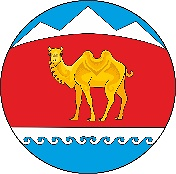     ПОСТАНОВЛЕНИЕ                                                                    JÖП	с. Новый БельтирО внесении изменений и дополнений в Порядок работы с обращениями граждан в Администрации МО Бельтирское сельское поселение утвержденного постановлением главы Бельтирского сельского поселения от 19.04.2021г. №17-1В соответствии с Федеральным законом от 02.05.2006г. №59-ФЗ «О порядке рассмотрения обращений граждан Российской Федерации»,  руководствуясь Федеральным законом от 06.10.2003г. №131-ФЗ "Об общих принципах организации местного самоуправления в Российской Федерации", Уставом МО Бельтирское сельское поселение ПОСТАНОВЛЯЮ:Внести в Порядок работы с обращениями граждан в Администрации МО Бельтирское сельское поселение следующие изменения и дополнения:Настоящий Порядок дополнить частью 6 следующего содержания:6. Права гражданина при рассмотрении обращения.6.1. При рассмотрении обращения администрацией МО Бельтирского сельского поселения или должностным лицом гражданин имеет право:1) представлять дополнительные документы и материалы либо обращаться с просьбой об их истребовании, в том числе в электронной форме;2) знакомиться с документами и материалами, касающимися рассмотрения обращения, если это не затрагивает права, свободы и законные интересы других лиц и если в указанных документах и материалах не содержатся сведения, составляющие государственную или иную охраняемую федеральным законом тайну;3) получать письменный ответ по существу поставленных в обращении вопросов, за исключением случаев, указанных в  статье 11 Федерального закона от 02.05.2006г. №59-ФЗ «О порядке рассмотрения обращений граждан Российской Федерации», а в случае, предусмотренном частью 5.1 статьи 11 Федерального закона от 02.05.2006г. №59-ФЗ «О порядке рассмотрения обращений граждан Российской Федерации», на основании обращения с просьбой о его предоставлении, уведомление о переадресации письменного обращения в государственный орган, орган местного самоуправления или должностному лицу, в компетенцию которых входит решение поставленных в обращении вопросов;4) обращаться с жалобой на принятое по обращению решение или на действие (бездействие) в связи с рассмотрением обращения в административном и (или) судебном порядке в соответствии с законодательством Российской Федерации;5) обращаться с заявлением о прекращении рассмотрения обращения.1.2. Настоящий Порядок дополнить частью 7 следующего содержания:7. Гарантии безопасности гражданина в связи с его обращением.7.1. Запрещается преследование гражданина в связи с его обращением в государственный орган, орган местного самоуправления или к должностному лицу с критикой деятельности администрации МО Бельтирского сельского поселения или должностного лица либо в целях восстановления или защиты своих прав, свобод и законных интересов либо прав, свобод и законных интересов других лиц.7.2. При рассмотрении обращения не допускается разглашение сведений, содержащихся в обращении, а также сведений, касающихся частной жизни гражданина, без его согласия. Не является разглашением сведений, содержащихся в обращении, направление письменного обращения в государственный орган, орган местного самоуправления или должностному лицу, в компетенцию которых входит решение поставленных в обращении вопросов.1.3. В пункте 2.3. настоящего Порядка, слова «субъекта Российской Федерации (руководителю высшего исполнительного органа государственной власти субъекта Российской Федерации)» заменить словами «Республики Алтай Российской Федерации (Главе Республики Алтай, Председателю Правительства Республики Алтай)».  2. Настоящее постановление обнародовать путем вывешивания заверенных копий на стендах, размещенных в помещения Администрации поселения по адресу: Республика Алтай Кош-Агачский район с. Новый Бельтир ул. Центральная,2, сельского дома культуры по адресу: Республика Алтай Кош-Агачский район с. Бельтир  ул. Диятова В.Б.,65 , а также на официальном сайте Бельтирского сельского поселения в сети «Интернет».3. Контроль по исполнению настоящего постановления оставляю за собой.Глава  Бельтирского сельского поселения      Кош-Агачского района Республики Алтай                                     А.Л. Таханов СЕЛЬСКАЯ АДМИНИСТРАЦИЯ БЕЛЬТИРСКОГО СЕЛЬСКОГО ПОСЕЛЕНИЯ КОШ-АГАЧСКОГО РАЙОНА РЕСПУБЛИКИ АЛТАЙ(БЕЛЬТИРСКАЯ СЕЛЬСКАЯ АДМИНИСТРАЦИЯ) 649789, с. Новый Бельтирул. Центральная, 2РОССИЯ ФЕДЕРАЦИЯЗЫАЛТАЙ РЕСПУБЛИКАКОШ-АГАЧ АЙМАКБЕЛТИР  JУРТ JEЗЕЕЗИНИН АДМИНИСТРАЦИЯЗЫ649789, Jаны Белтир jЦентральная ором, 2от“08”ноября2021г.. №49